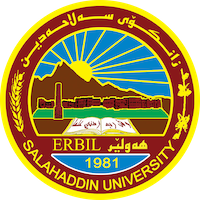 Academic Curriculum Vitae Personal Information: 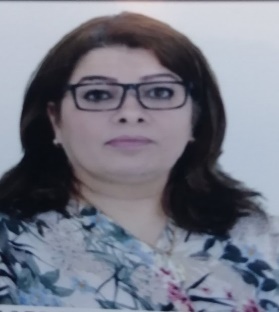 Full Name: parween Abdullah khudhurAcademic Title: LectureEmail: barween.khudhur@su.edu.krdMobile:07504567020  or 07508961931Education:MA, PhDEmployment:1992Qualifications Teaching in Salaheddin University since 2010IT Language, IELTS level, 5  WriterTeaching experience:- literary prose- history of  literature-journalism- childrens liteature Research and publications- 1- Latif Helmet's duality of rebellion and revolution in his collection of poems.2- The Image of Hell in Dante’s (Comedian) by Mahabad Qardaghi).3-Paradox poetry of Sherko Bekas poetries and Latif Halmat as a model.4 - Prose poem in Kurdish literature as an example, it is included in the text of the poet   dlshad Abdullah, “Anthem of Snow Writing or Burning Colors.5- I love somewhat to live” by Sabah Ranjdar.-6   Feeling of aging in the poetry of Hemn Mokryany7- Form Poetry Posterin Contem Porary Kurdish Poetry.Conferences and courses attended Participated in the international conference of Garmian University in 3-4 -3-2024.Funding and academic awards - لة2007 لةئامادةيى مةشق وراهيَنان سةر بة وةزارةتى ثةروةردة لة ( خوولى فير بوونى زمانى كوردى ) كةبؤ هةرسىَ ثارضةى كوردستان كرا بؤوة .لة 2007 لةهةمان شؤيَن لةخوولى شياندنى مامؤستان وانةم وتيتةوة .2-لة 2010 لةسةنتةرى شاو وشكا لةخوولى ( فيربوونى زمانى كوردى ) وانةم وتيتةوة 3-.2017 لەخولی فێربوونی زمانی كوردی لەرێكخراوی  جسر ی ایتالی وانەم وتیتەوە 4-Professional memberships List any membership you hold of any professional body or learned society relevant to your research or other life activities.Professional Social Network Accounts:-google scholar-LinkedIn-Research gat-Facebook 